ΑΙΤΗΣΗ  ΕΠΙΣΚΕΨΗΣ/ΔΙΑΔΙΚΤΥΑΚΗΣ ΕΝΗΜΕΡΩΣΗΣ ΠΡΟΣ:Τμήμα: Οικονομικών Επιστημών				Υπόψη:				κ. Ελένης  ΚαλογεράκηΠροϊσταμένη Γραμματείας ΤμήματοςΟικονομικών Επιστημών				Tηλ. 28310 77406Email: e.kalogeraki@uoc.grΑΙΤΗΣΗ ΣΧΟΛΕΙΟΥ Ημερομηνία Αίτησης………………………………………………………………………………………………………………Στοιχεία ΣχολείουΌνομα σχολείου……………………………………………………………………………………………………………………..Διεύθυνση……………………………………………………………………………………………………………………………… Πόλη…………………………….Τ.Κ……….……………………………………………………………………………………………Τηλέφωνο………………………………………………...................................................................................Ηλεκτρονική δ/νση (e-mail)………………………………………………………………………..………………………….. Στοιχεία Επικοινωνίας Υπεύθυνου Καθηγητή/τριαςΌνομα…………………………………………………………………………………………………………………………………….Επώνυμο………………………………………………………………………………………………………………………………… Ιδιότητα …………………………………………………………………………………………………………………………………    Τηλ. Επικοινωνίας……….……………………….……Κινητό τηλ…………………………………………………………… Ηλεκτρονική δ/νση (Ε-mail)……………………………………………………………………………………………………. Ημερομηνία επίσκεψης/διαδικτυακής ενημέρωσης (επιλέξτε τη δραστηριότητα που επιθυμείτε)Ημερομηνία επίσκεψης ……………………………………………………………………… Ημερομηνία διαδικτυακής ενημέρωσης.................................................4. Στοιχεία ΜαθητώνΟ/Η Υπεύθυνος- νη  EπικοινωνίαςΥπογραφή ………………………………………Η αίτηση θα πρέπει να αποσταλεί ηλεκτρονικά στο email της υπεύθυνου επικοινωνίας του Τμήματος, κας Ελένης Καλογεράκη (e.kalogeraki@uoc.gr) μία τουλάχιστον εβδομάδα πριν την επιθυμητή ημερομηνία επίσκεψης/διαδικτυακής ενημέρωσης.Παρακαλούμε ενημερώστε εγκαίρως την υπεύθυνη επικοινωνίας εάν υπάρξει οποιαδήποτε αλλαγή στις ώρες προσέλευσης/ενημέρωσης, στον αριθμό επισκεπτών κ.ά.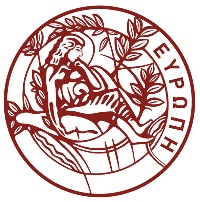 ΕΛΛΗΝΙΚΗ ΔΗΜΟΚΡΑΤΙΑ ΠΑΝΕΠΙΣΤΗΜΙΟ ΚΡΗΤΗΣΤΜΗΜΑ ΔΗΜΟΣΙΩΝ ΣΧΕΣΕΩΝ ΠΑΝΕΠΙΣΤΗΜΙΟΥ ΚΡΗΤΗΣΤΑΞΗΑΡΙΘΜΟΣ ΜΑΘΗΤΩΝΑΡΙΘΜΟΣ ΕΚΠΑΙΔΕΥΤΙΚΩΝ